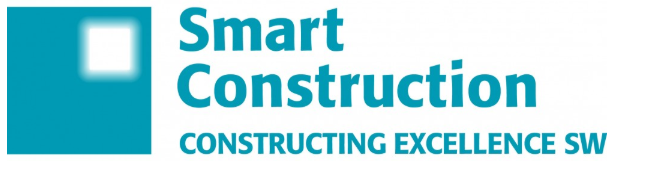 Smart Construction Theme Group MeetingInnovative construction products and systemsWednesday 1 March 2023 3pm- 5 pm Online Event Registration link: https://events.teams.microsoft.com/event/22a3b348-607a-4c99-b0d6-790847b89c19@30b81c00-49d0-460d-94c5-2ca2bbd6fc00 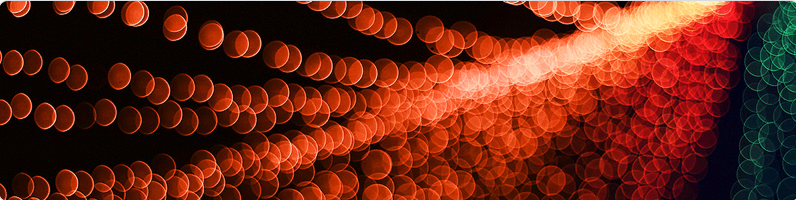 This online event will showcase some of the innovative smart construction products and systems (both physical and digital) that are available in order to widen members understanding of the potential innovations they could include in their schemes.  We will try and focus particularly on those with a South West connection.The aim is to widen members exposure to existing technologies so that cross-sector collaboration can thrive!  We will showcase the products and systems by asking suppliers to do an elevator pitch on their product/system and will be reaching out to them over the next couple of weeks. Each elevator ‘pitch’ will last approximately 10 minutes.If members know/can recommend any suppliers please do let me know and we will get them on board. Mary Bennell, Chair of Smart Construction Theme Group, CESW .mary.bennell@swpa.org.uk